Publicado en   el 02/07/2015 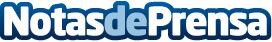 Más de 400 jóvenes participan en una jornada de fomento del empleo en la planta de Opel  Datos de contacto:Nota de prensa publicada en: https://www.notasdeprensa.es/mas-de-400-jovenes-participan-en-una-jornada Categorias: Automovilismo Industria Automotriz Digital http://www.notasdeprensa.es